General AssembliesMoving Picture, Audio and Data Coding by Artificial Intelligencewww.mpai.communityPublic DocumentPublic DocumentN3202021/08/25SourceGeneral Assembly #11 (MPAI-11)TitleMPAI TimelineTargetMPAI MembersNB1Dates in italic indicate estimated datesNB2The UC-FR date refers to the date the GA promotes an area to Functional Requirements stage, etc.NB3... in a date indicate that only the month is estimatedVStdUseCFunRqComRqCfTStdDvTchSRfSwConfTPerfADemo1CUI11/1802/1703/1705/1209/3009/3009/3009/3009/301MMC10/2112/1602/1704/1409/3010/2711/241CAE10/2112/1602/1704/1410/2711/2412/221AIF10/2111/1812/1602/1710/2711/2412/22SPG10/21CAV06/0907/19MCS07/1908/25EVC10/21GSA10/21OSDAcronymTitleMPAI-AIFAI FrameworkMPAI-CAE Context-based Audio EnhancementMPAI-MMCMulti-Modal ConversationMPAI-CUICompression & Understanding of Industrial DataMPAI-SPGServer-based Predictive Multiplayer GamingMPAI-GSAIntegrative AI-based Analysis of Genomic/ Sensor ExperimentsMPAI-EVCAI-Enhanced Video Coding#0123456789101112131415161718d30211816211717141209192530272422020230m09101112010203040506070809101112020303y20202020212121212121212121212121222222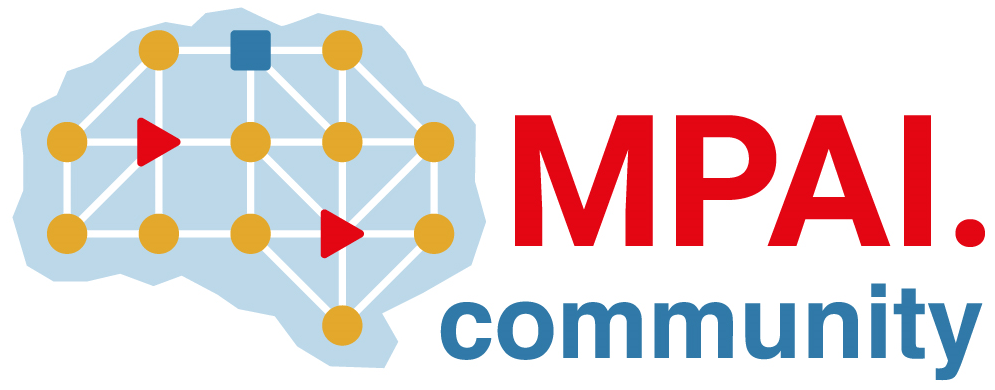 